INDICAÇÃO Nº 2986/2016Sugere ao Poder Executivo Municipal proceder à operação tapa-buraco na Rua Reverendo João Feliciano Pires – Conjunto Habitacional Roberto Romano, em frente ao bloco 165, fotos em anexo.Excelentíssimo Senhor Prefeito Municipal, Nos termos do Art. 108 do Regimento Interno desta Casa de Leis, dirijo-me a Vossa Excelência para sugerir que, por intermédio do Setor competente, proceder à operação tapa-buraco na Rua Reverendo João Feliciano Pires – Conjunto Habitacional Roberto Romano, em frente ao bloco 165, fotos em anexo.Justificativa:Os moradores desta região procuraram por este Vereador solicitando esta providência, pois o buraco está causando transtornos e perigo aos usuários do local e ao tráfego de veículos.Espera-se uma ação da Prefeitura Municipal, a fim de que se resolva tal impasse no mais breve. Plenário “Dr. Tancredo Neves”, 18 de maio de 2016.Emerson Luis Grippe“Bebeto”-Vereador-Anexo: 

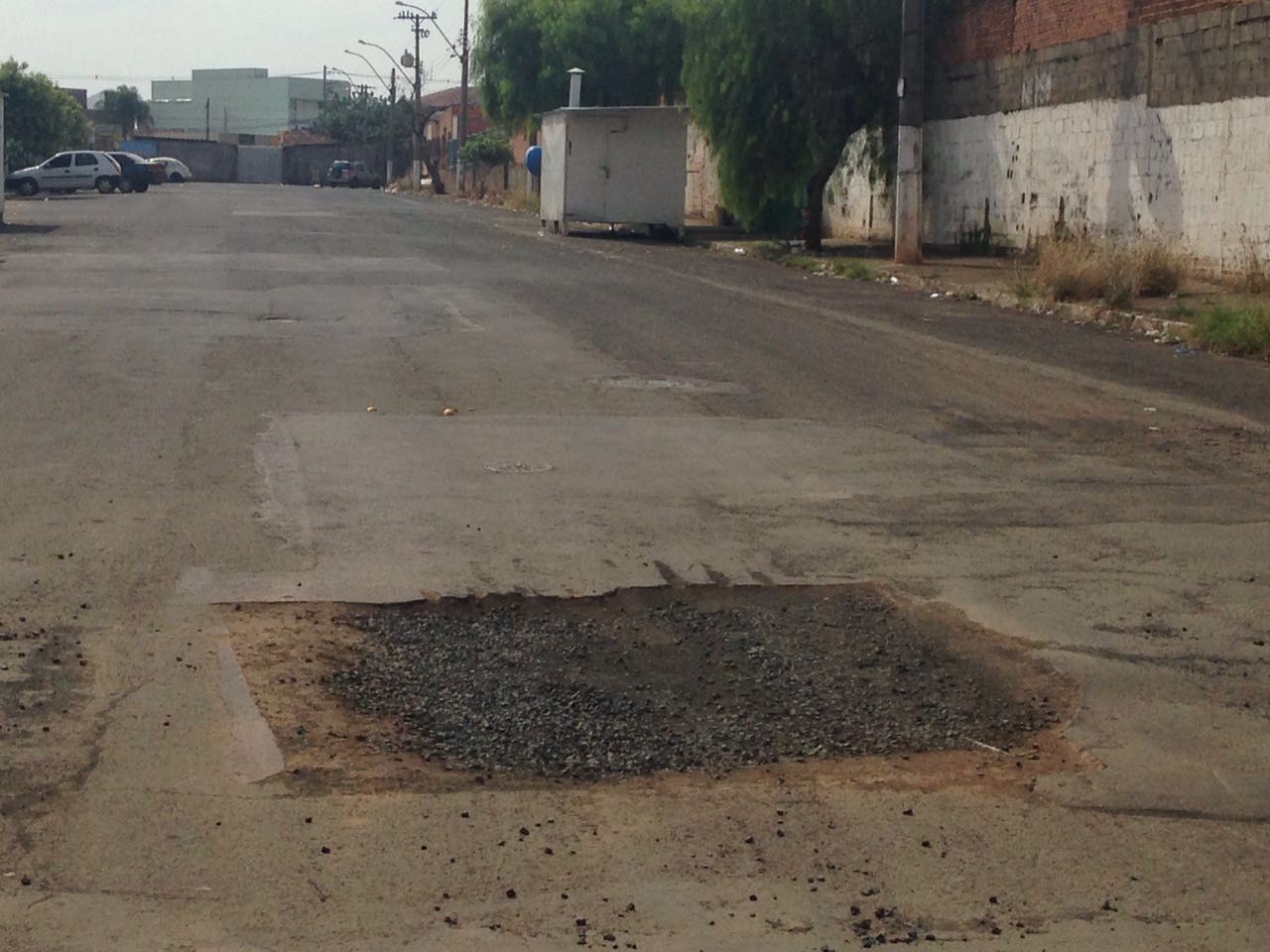 